                                                              POŠ Šmihel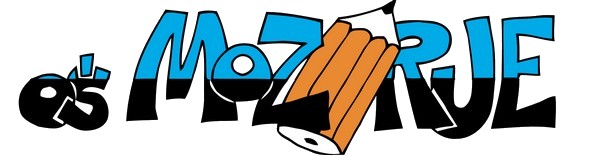 Učna gradiva za šolsko leto 2021/223. RAZREDTretješolci prejmejo učbenike in delovne zvezke v začetku šolskega leta brezplačno v šoli.3 veliki črtasti zvezki, 60-listni (SLJ, SPO, ANG)1 zvezek A4 karo, 1x1 cm (MAT)1 zvezek A4  črtasti z vmesno črto, ABC zvezek s pisanimi črkami (SLJ)1 mali črtasti zvezek, (beležka)flomastribarvice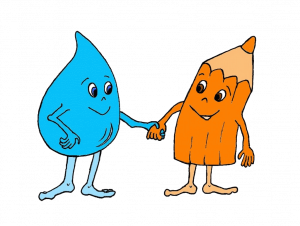 nalivno perolepilo (tekoče in v stiku)šilček s posodicoradirkaotroške škarjesvinčniki HBšablona NOMA z liki (risalni blokvoščenkevodene barvicepaleta za mešanje barv, lončekčopiči: 3 ploščati različne širine in 2 okrogla, različno tankakolaž papir (A4, 20-listni)šolski copati z gumijastim podplatom2 vrečki iz blaga (za športno opremo in copate)športna oblačila (kratke hlače, majica ali trenerka)manjši nahrbtnik za športne dneve in druge aktivnostikartonasta mapa z elastiko A4šolska torbaUČBENIKI  (SE OB KONCU LETA VRNEJO)ISBN ZALOŽBAZALOŽBALILI IN BINE 3berilo12785ROKUSKLETTROKUSKLETTLILI IN BINE 3učbenik za slovenščino12761ROKUSKLETTROKUSKLETTDELOVNI ZVEZKI  (OSTANEJO OTROKOVA LAST)NOVI PRIJATELJI 3medpredmetni učni komplet (samostojni DZ za MAT, SLO in SPO)31206ROKUSKLETTROKUSKLETTOSTALE POTREBŠČINEOSTALE POTREBŠČINEOSTALE POTREBŠČINE